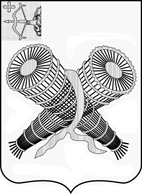 АДМИНИСТРАЦИЯ ГОРОДА СЛОБОДСКОГОКИРОВСКОЙ ОБЛАСТИПОСТАНОВЛЕНИЕ31.05.2022                                                                                            № 1022г. Слободской Кировской областиО внесении изменения в постановление администрации города Слободского от 31.07.2017 № 1463Администрация города Слободского ПОСТАНОВЛЯЕТ: 1. В постановление администрации города Слободского от 31.07.2017 №1463 «Об утверждении Порядка предоставления права на размещение нестационарных торговых объектов на территории муниципального образования «город Слободской» внести изменение:Подраздел 2.1 Порядка предоставления альтернативного места размещения нестационарного торгового объекта на территории муниципального образования «город Слободской» (далее – город Слободской) изложить в следующей редакции:«2.1. В случае внесения в установленном порядке изменений в Схему по основаниям, указанным в пункте 3.7.2  Порядка разработки и утверждения органами местного самоуправления Кировской области схемы размещения нестационарных торговых объектов, утвержденного приказом министерства промышленности, предпринимательства и торговли Кировской области от 11.11.2021 № 200-пр, (далее – Порядок разработки Схемы) в результате которых место размещения НТО исключается из Схемы, уполномоченный орган без проведения конкурсных процедур  определяет альтернативное место с сохранением вида, площади и специализации НТО, определенные Договором, и включает его в проект правового акта о внесении изменений и (или) дополнений в Схему.».2. Постановление вступает в силу со дня официального опубликования (обнародования) и подлежит размещению в Информационном бюллетене органов местного самоуправления муниципального образования «город Слободской».Глава города Слободского  	    И.В. Желвакова